NAME:IKPEN JOSHUA DEPARTMENT:PHARMACOLOGY MATRIC:17/MHS07/013COURSE CODE:306OESTROGENoestrogen, is the primary female sex hormone. It is responsible for the development and regulation of the female reproductive system and secondary sex characteristics. There are three major endogenous estrogens in females that have estrogenic hormonal activity: estrone, estradiol, and estriol. The estrane steroid estradiol is the most potent and prevalent of these.Estrogens are synthesized in all vertebrates[1] as well as some insects.[2] Their presence in both vertebrates and insects suggests that estrogenic sex hormones have an ancient evolutionary history. The three major naturally occurring forms of estrogen in women are estrone (E1), estradiol (E2), and estriol (E3). Another type of estrogen called estetrol (E4) is produced only during pregnancy. Quantitatively, estrogens circulate at lower levels than androgens in both men and women.[3] While estrogen levels are significantly lower in males compared to females, estrogens nevertheless also have important physiological roles in males.[4]Like all steroid hormones, estrogens readily diffuse across the cell membrane. Once inside the cell, they bind to and activate estrogen receptors (ERs) which in turn modulate the expression of many genes.[5] Additionally, estrogens bind to and activate rapid-signaling membrane estrogen receptors (mERs),[6][7] such as GPER (GPR30).[8]In addition to their role as natural hormones, estrogens are used as medications, for instance in menopausal hormone therapy and hormonal birth control.TYPES AND EXAMPLES 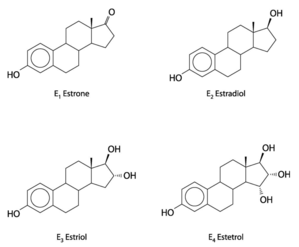 Chemical structures of major endogenous estrogens, including estrone (E1), estradiol (E2), estriol (E3), and estetrol (E4).[9]The four major naturally occurring estrogens in women are estrone (E1), estradiol (E2), estriol (E3), and estetrol (E4). Estradiol is the predominant estrogen during reproductive years both in terms of absolute serum levels as well as in terms of estrogenic activity. During menopause, estrone is the predominant circulating estrogen and during pregnancy estriol is the predominant circulating estrogen in terms of serum levels. Given by subcutaneous injection in mice, estradiol is about 10-fold more potent than estrone and about 100-fold more potent than estriol.[10] Thus, estradiol is the most important estrogen in non-pregnant females who are between the menarche and menopause stages of life. However, during pregnancy this role shifts to estriol, and in postmenopausal women estrone becomes the primary form of estrogen in the body. Another type of estrogen called estetrol (E4) is produced only during pregnancy. All of the different forms of estrogen are synthesized from androgens, specifically testosterone and androstenedione, by the enzyme aromatase.Minor endogenous estrogens, the biosyntheses of which do not involve aromatase, include 27-hydroxycholesterol, dehydroepiandrosterone (DHEA), 7-oxo-DHEA, 7α-hydroxy-DHEA, 16α-hydroxy-DHEA, 7β-hydroxyepiandrosterone, androstenedione (A4), androstenediol (A5), 3α-androstanediol, and 3β-androstanediol.[11][12] Some estrogen metabolites, such as the catechol estrogens 2-hydroxyestradiol, 2-hydroxyestrone, 4-hydroxyestradiol, and 4-hydroxyestrone, as well as 16α-hydroxyestrone, are also estrogens with varying degrees of activity.[13] The biological importance of these minor estrogens is not entirely clear.Biological functionEditReference ranges for the blood content of estradiol, the primary type of estrogen, during the menstrual cycle.[14]The actions of estrogen are mediated by the estrogen receptor (ER), a dimeric nuclear protein that binds to DNA and controls gene expression. Like other steroid hormones, estrogen enters passively into the cell where it binds to and activates the estrogen receptor. The estrogen:ER complex binds to specific DNA sequences called a hormone response element to activate the transcription of target genes (in a study using an estrogen-dependent breast cancer cell line as model, 89 such genes were identified Since estrogen enters all cells, its actions are dependent on the presence of the ER in the cell. The ER is expressed in specific tissues including the ovary, uterus and breast. The metabolic effects of estrogen in postmenopausal women has been linked to the genetic polymorphism of the ERWhile estrogens are present in both men and women, they are usually present at significantly higher levels in women of reproductive age. They promote the development of female secondary sexual characteristics, such as breasts, and are also involved in the thickening of the endometrium and other aspects of regulating the menstrual cycle. In males, estrogen regulates certain functions of the reproductive system important to the maturation of sperm[17][18][19] and may be necessary for a healthy libidoOverview of actionsStructuralMediate formation of female secondary sex characteristicsAccelerate metabolismIncrease fat storeStimulate endometrial growthIncrease uterine growthIncrease vaginal lubricationThicken the vaginal wallMaintenance of vessel and skinReduce bone resorption, increase bone formationProtein synthesisIncrease hepatic production of binding proteinsCoagulationIncrease circulating level of factors 2, 7, 9, 10, plasminogenDecrease antithrombin IIIIncrease platelet adhesivenessIncrease vWF (estrogen -> Angiotensin II -> Vasopressin)Increase PAI-1 and PAI-2 also through Angiotensin IILipidIncrease HDL, triglycerideDecrease LDL, fat depositionFluid balanceSalt (sodium) and water retentionIncrease cortisol, SHBGGastrointestinal tractReduce bowel motilityIncrease cholesterol in bileMelaninIncrease pheomelanin, reduce eumelaninCancerSupport hormone-sensitive breast cancers (see section below)Lung functionPromotes lung function by supporting alveoli (in rodents but probably in humans).[21]Uterus liningEstrogen together with progesterone promotes and maintains the uterus lining in preparation for implantation of fertilized egg and maintenance of uterus function during gestation period, also upregulates oxytocin receptor in myometriumOvulationSurge in estrogen level induces the release of luteinizing hormone, which then triggers ovulation by releasing the egg from the Graafian follicle in the ovary.Sexual behaviorPromotes sexual receptivity in estrus,[22] and induces lordosis behavior.[23] In non-human mammals, it also induces estrus (in heat) prior to ovulation, which also induces lordosis behavior. Female non-human mammals are not sexually receptive without the estrogen surge, i.e., they have no mating desire when not in estrus.Regulates the stereotypical sexual receptivity behavior; this lordosis behavior is estrogen-dependent, which is regulated by the ventromedial nucleus of the hypothalamus.[24]Sex drive is dependent on androgen levels[25] only in the presence of estrogen, but without estrogen, free testosterone level actually decreases sexual desire (instead of increases sex drive), as demonstrated for those women who have hypoactive sexual desire disorder, and the sexual desire in these women can be restored by administration of estrogen (using oral contraceptive).[26] In non-human mammals, mating desire is triggered by estrogen surge in estrusANTIFERTILITY DRUGS Antifertility agents are drugs that control fertility1 and are also called oral contraceptives. These drugs affect and are involved in the menstrual cycle and ovulation in females. Estrogen and progesterone in combined form are given as birth control pills. The antifertility substance is deemed to be active in females when it prevents fertilization, prevents ovulation, implantation, and destroys the zygote or causes abortion. In males, it prevents spermatogenesis, inhibits testosterone, or affects the gonadotrophin of the organs or the mortality of sperm. Currently, population size is being controlled in many developing countries.2 Oxyphenbutazone, indomethacin, and acetyl salicylic acid inhibit prostaglandin formation and manifest antifertility activities in albino male and female rabbits. The reproductive process is affected by indomethacin and oxyphenbutazone in male rabbits. Significant antiovulatory activity was exhibited by acetyl salicylic acid 300 mg/kg and indomethacin 3 mg/kg in the rabbits. Additionally, indomethacin exhibited anti-implantation activity. This shows that reproduction in female animals is affected by nonsteroidal anti-inflammatory drugs.3 Antifertility activity in antimalarial drugs has been observed, because amodiaquine blocks ovulation and disrupts the oestrous cycle.4 It has also been observed that many plants may have spermicidal activity. Medicinal plants are a great gift of nature as a cure-all for a plethora of human problems. Various institutes in South Asia have long-established traditions of cultivating the faculties of the younger generation in the emerging field of science and technology. Currently, many scientists in that region have an ongoing mandate to educate and train the younger generation to facilitate future innovation and advancement in the field, while also working with venture capital elements and the corporate sector at the same time to optimize their research opportunities. It goes without saying that modern scientific investigation has proven the medicinal value of medicinal plants. Herbal medicines and their derivatives have been incorporated into traditional medicine virtually since the beginning of recorded history. But it is only in recent times that the broader use of medicinal plants is beginning to garner acceptance in the more expansive international domain. There are certain bottlenecks in the process, including but not limited to the lack of quality control and toxicological studies, the imperative to increase product shelf life, and compliance with international regulatory standards that need to be overcome before their full market potential can be realized. Various medicinal plants have antifertility activities  The Unani system of medicine is an indigenous treatment, very prevalent in South Asia and popular among large populations in India, Pakistan, Bangladesh, and Sri Lanka. More specifically, the extent of fertility in females and males are also being controlled by vaccines. The active mechanism in such a vaccine is typically the production of antibodies against human chorionic gonadotropin, though this vaccine causes sterility in male animals.5 Additionally, the progression of spermatogenesis is suppressed in males by antifertility drugs. At this time, various drugs such as triptolide, tamoxifen, gossypol, and testosterone are being used as antifertility agents.6 Clinicians working in Europe, North America, and other industrialized countries are taking an interest in research dealing with ethnopharmacology. Some of the medicinal plants discussed appear promising and may possibly lead to the development of products equally as effective as their corresponding existing drug. Furthermore, in an allopathic system, an effective abortifacient (misprostol) can be administered orally or sublingually, and is extremely cheap but does have side effects. Consequently, due to existing side effects of allopathic medicines, people are afraid of using these medicines. A review of the literature indicated the potential benefits of the use of a number of plants/preparations for fertility regulation. Some local contraceptive agents have also been described in traditional medicine. An attempt has been made to document medicinal plants that are usually prescribed as antifertility agents or have been tested for their activity in vitro or in vivo.2. MethodologyA bibliographic investigation was carried out by analyzing classical text and reference books, articles, and peer-reviewed papers, as well as a thorough consultation of worldwide accepted scientific databases. We performed CENTRAL, Embase, and PubMed searches using terms such as “antifertility”, “anti-implantation”, “antiovulation”, and “antispermatogenic” activity of plants.3. Medicinal plants used as antifertility agents3.1. Antiovulation activityPolygonum hydropiper Linn belongs to the family Polygonaceae, which is in part valued for its roots and leaves and includes such active ingredients as formic acid, acetic acid, beldianic acid, tannin, essential oil, and oxymethyl-anthraquinones. It is used in cases involving diarrhea, skin problems, hemorrhoids, and dyspepsia. Biologically, these ingredients can have antioxidant, antimicrobial, anti-inflammatory, and antifertility effects in humans. In one study, Kapoor et al7 have reported on the antiovulatory activity in this plant. Their study using three types of extracts (petroleum, aqueous, and alcohol) was conducted to investigate the antifertility activity of this particular plant. Antifertility activity was observed in rabbits with copper-induced ovulation. Petroleum ether extract of the roots of Polygonum hydropiper was found effective in inhibiting ovulation in 60% of the animals. Additionally, ≤ 40% inhibition was observed by all other extracts.Drug classDrug class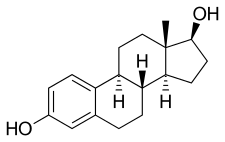 Estradiol, the major estrogen sex hormone in humans and a widely used medication.Estradiol, the major estrogen sex hormone in humans and a widely used medication.Class identifiersClass identifiersUseContraception, Menopause, hypogonadism, transgender women, prostate cancer, breast cancer, othersATC codeG03CBiological targetEstrogen receptors (ERα, ERβ, mERs (e.g., GPER, others))